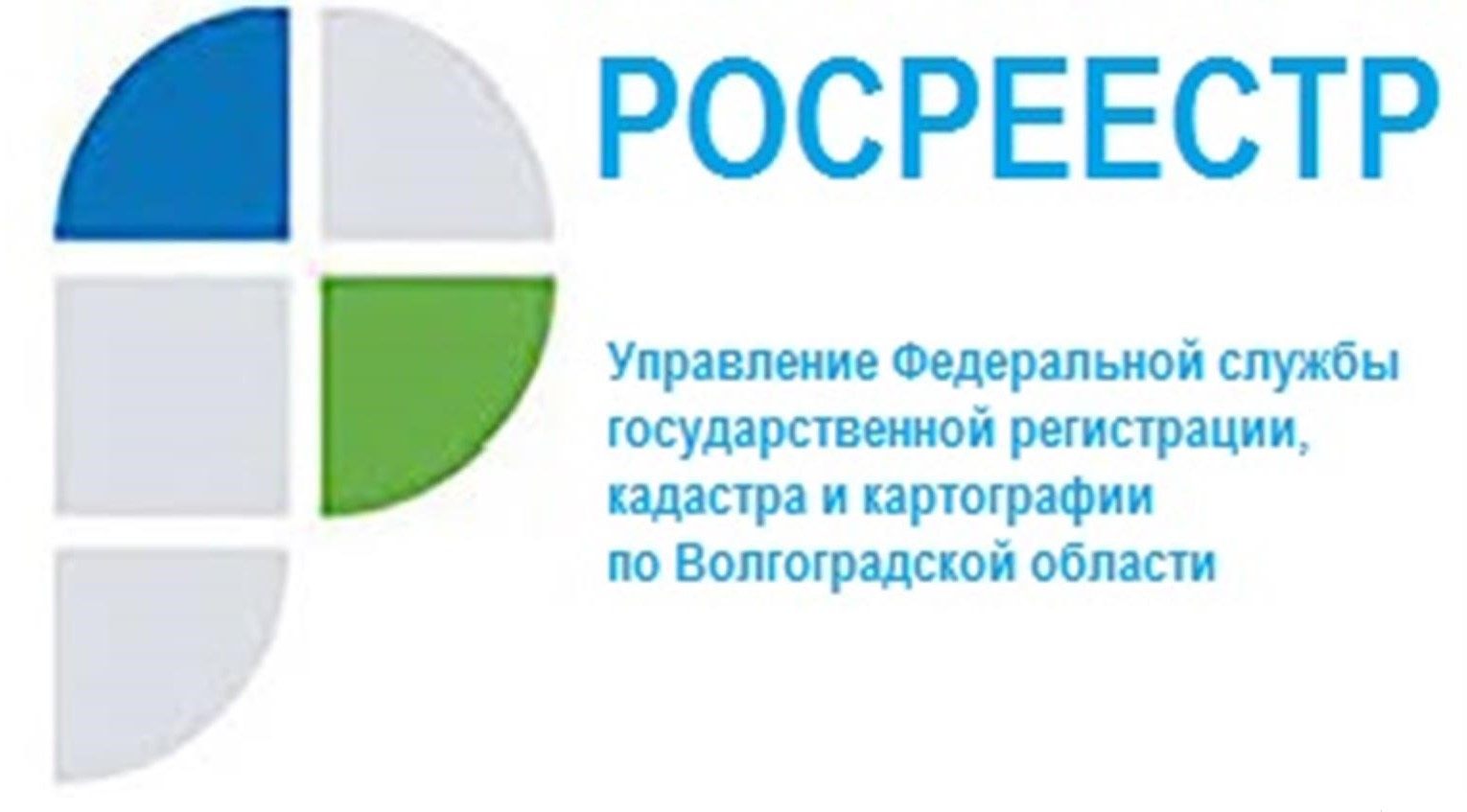 Фермер вправе возводить дом на земельном участке сельскохозяйственного назначенияУже с 1 марта 2022 года вступят в силу законодательные изменения, касающиеся порядка использования земель сельскохозяйственного назначения, фермерам предоставят возможность строить жилой дом для себя и своей семьи на земельном участке сельскохозяйственного назначения, входящем в состав имущества крестьянского (фермерского) хозяйства.Есть обязательное условие: для возможности строить, реконструировать и использовать на фермерском земельном участке жилой дом, гражданин должен зарегистрировать крестьянское (фермерское) хозяйство (КФХ).КФХ - это вид индивидуального предпринимательства, связанный с ведением любой сельскохозяйственной деятельности - будь то выращивание сельскохозяйственных культур или разведение сельскохозяйственных животных.Действующее до 1 марта 2022 года земельное законодательство содержит такое регулирование, которое не позволяет в большинстве случаев крестьянским (фермерским) хозяйствам иметь жилой дом и проживать в непосредственной близости с землями, используемыми в сельскохозяйственном производстве. Нахождение жилого дома на землях сельскохозяйственного назначения могло повлечь административную ответственность в виде наложения административного штрафа за использование земельного участка не по целевому назначению в соответствии с его принадлежностью к той или иной категории земель и (или) разрешенным использованием.«Принятие поправок направлено на создание благоприятных условий для развития сельских территорий страны и снижение административного давления на крестьянские (фермерские) хозяйства», - отметила заместитель руководителя Управления Росреестра по Волгоградской областиТатьяна Штыряева.С уважением,Балановский Ян Олегович,Пресс-секретарь Управления Росреестра по Волгоградской областиMob: +7(937) 531-22-98E-mail: pressa@voru.ru	